Fim de período...Essa é a última aula de Língua Portuguesa antes do nosso merecido recesso. Foram muitos os desafios que esse primeiro semestre de 2020 nos trouxe, muitos totalmente inesperados e novos! E a esperança de tempos melhores nos acompanha agora nessa pausa.Por isso, a última proposta do período é uma produção de texto (ah, sério?!) sobre o passado recente e o futuro próximo. Elabore uma carta, direcionada à diretora de nossa escola – Kyoko – sobre o que vocês passaram nesse primeiro semestre de estudos, relatando desde os desafios da nova série no início do ano, passando pela transição para o ensino remoto até chegar às últimas atividades avaliativas da semana passada. Depois, fale sobre o que nos espera para o retorno do recesso, sobre a possibilidade (ou não) de voltarmos para o espaço físico da escola e sobre suas expectativas para o fim do ano.Lembre-se de colocar o seu texto na estrutura de uma carta.Bons estudos!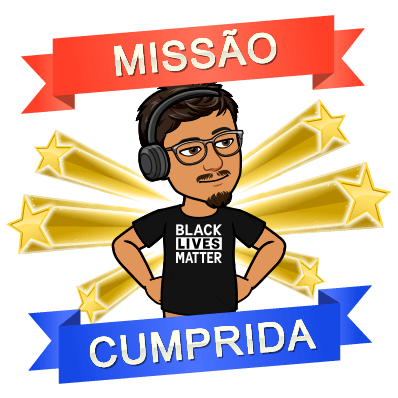 